الاتحاد الخاص للتصنيف الدولي للتصاميم الصناعية (اتحاد لوكارنو)الجمعيةالدورة السابعة والثلاثون (الدورة العادية الثانية والعشرون)جنيف، من 2 إلى 11 أكتوبر 2017التقريرالذي اعتمدته الجمعيةتناولت الجمعية البنود التالية التي تعنيها من جدول الأعمال الموحّد (الوثيقة A/57/1): 1 و2 و3 و4 و5 و6 و10 و12 و30 و31.وترد التقارير الخاصة بالبنود المذكورة في التقرير العام (الوثيقة A/57/12).وانتخب السيد جمشيد خاميدوف (طاجيكستان) رئيسا للجمعية؛ وانتخب كل من السيدة صونغ جيانهوا (الصين) والسيد غوستافو ميخيدي (الأرجنتين) نائبين للرئيس.[نهاية الوثيقة]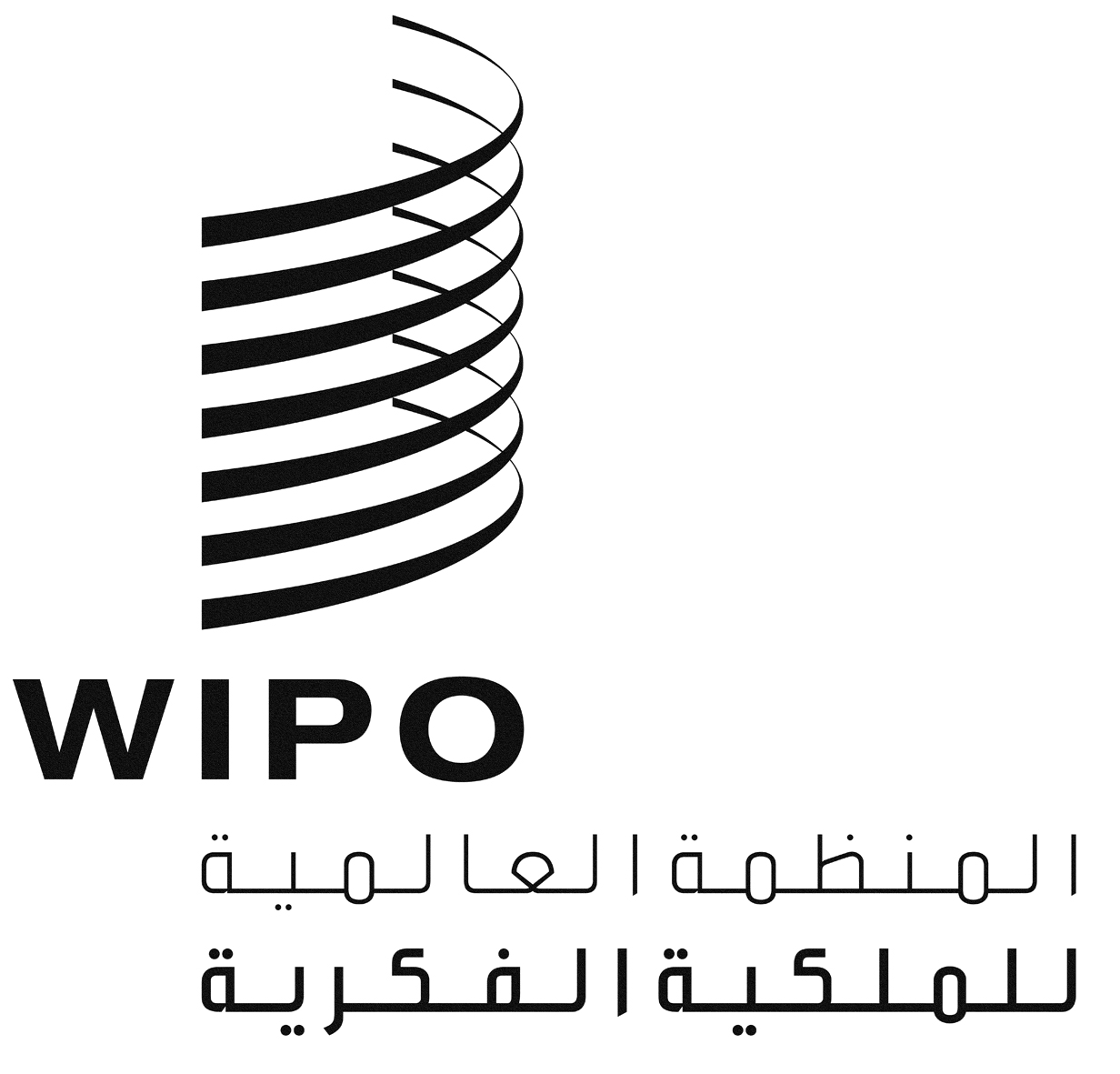 ALO/A/37/1LO/A/37/1LO/A/37/1الأصل: بالإنكليزيةالأصل: بالإنكليزيةالأصل: بالإنكليزيةالتاريخ: 14 ديسمبر 2017التاريخ: 14 ديسمبر 2017التاريخ: 14 ديسمبر 2017